Problema generativo 2. Informaciones de las que se puede deducir algo. Segundo de primaria Se presenta  un cartel a los alumnos y se les dice “los 25 niños de la clase de 2ºA pueden  a ir al museo Animalius..”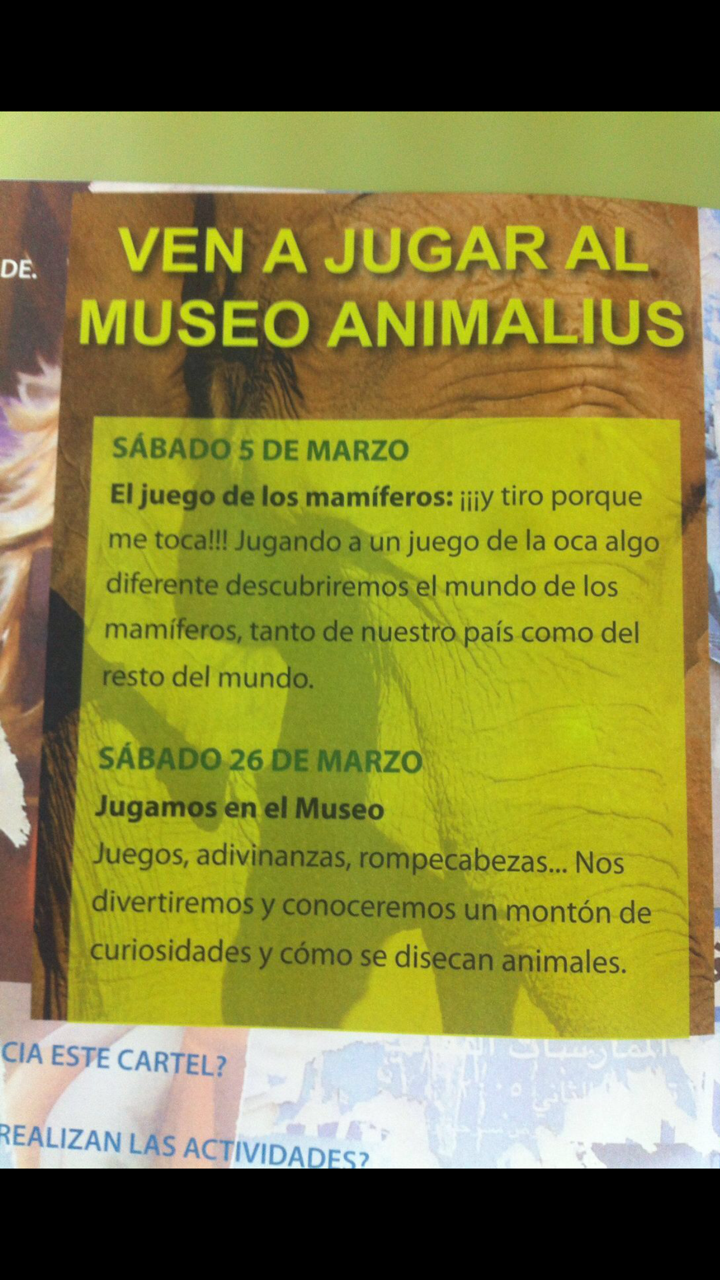 